                                               MINISTERUL SÃNÃTÃŢII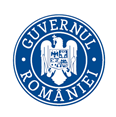                                          INSPECŢIA SANITARĂ DE STAT                           Str. Cristian Popişteanu  nr.1-3, 010024, Bucureşti,                           ROMANIA                                                 Telefon: 021/ 3072.557    Nr. 1841/13.09.2023                                                                                                  AVIZAT, Raportprivind rezultatele actgiunii tematice pentru verificarea respectării legislaţiei în vigoare privind condiţiile de funcţionare a taberelor şcolare şi a unităţilor de turism care acordă servicii similare taberelor școlare.          În conformitate cu Planul naţional de acţiuni tematice de control în sănătate publică  pe anul 2023, Inspecţia Sanitară de Stat din cadrul Ministerului Sănătăţii a dispus desfășurarea, în perioada 03.07.2023 - 18.08.2023 de acțiuni de control pentru verificarea respectării legislaţiei în vigoare privind condiţiile de funcţionare a taberelor şcolare şi a unităţilor de turism care acordă servicii similare taberelor școlare.      Acţiunile de control au vizat:Verificarea respectării prevederilor nr. Ordinului MS nr. 1456/2020 pentru aprobarea Normelor de igienă privind unităţile pentru ocrotirea, educarea, instruirea, odihna și recreerea  copiilor şi tinerilor,  privind taberele şcolare publice sau private sau orice unitate publică sau privată care organizează activităţi similar taberelor scolare.Verificarea respectării prevederilor Ordinului MS nr. 119/2014 pentru aprobarea Normelor de igienă şi a recomandărilor privind mediul de viaţă al populaţiei.Regulamentul CE nr. 625/2017 privind controalele oficiale şi alte activităţi oficiale efectuate pentru a asigura aplicarea legislaţiei privind alimentele şi furajele, a normelor privind sănătatea şi bunăstarea animalelor, sănătatea plantelor şi produsele de protecţie a plantelor, de modificare a Regulamentelor (CE) nr. 999/2001, (CE) nr. 396/2005, (CE) nr. 1069/2009, (CE) nr. 1107/2009, (UE) nr. 1151/2012, (UE) nr. 652/2014, (UE) 2016/429 şi (UE) 2016/2031 ale Parlamentului European şi ale Consiliului, a Regulamentelor (CE) nr. 1/2005 şi (CE) nr. 1099/2009 ale Consiliului şi a Directivelor 98/58/CE, 1999/74/CE, 2007/43/CE, 2008/119/CE şi 2008/120/CE ale Consiliului şi de abrogare a Regulamentelor (CE) nr. 854/2004 şi (CE) nr. 882/2004                                                MINISTERUL SÃNÃTÃŢII                                         INSPECŢIA SANITARĂ DE STAT                           Str. Cristian Popişteanu  nr.1-3, 010024, Bucureşti,                           ROMANIA                                              Telefon: 021/ 3072.557ale Parlamentului European şi ale Consiliului, precum şi a Directivelor 89/608/CEE, 89/662/CEE, 90/425/CEE, 91/496/CEE, 96/23/CE, 96/93/CE şi 97/78/CE ale Consiliului şi a Deciziei 92/438/CEE a Consiliului (Regulamentul privind controalele oficiale),Verificarea  respectării  prevederilor  Ordinului  MS nr. 976/1998 pentru aprobarea       Normelor de igienă privind producţia, prelucrarea, depozitarea, păstrarea, transportul şi desfacerea alimentelor; Conformitatea produselor biocide (avizare, etichetare, utilizare) la prevederile Hotărârii Guvernului nr. 617/2014 privind stabilirea cadrului institutional și a unor măsuri pentru punerea în aplicare a Regulamentului (UE) nr. 528/2012 al Parlementului European și a Consiliului din 22 mai 2012 privind punerea la dispoziție pe piață și utilizarea produselor biocide.Verificarea  respectării  prevederilor Hotarârii Guvernului nr. 355/2007 privind supravegherea sănătăţii lucrătorilor,Verificarea respectării Ordinului  Ministerului Sănătății și al  Ministerului Educaţiei nr.2.209 / nr. 4.469/2022 privind aprobarea Metodologiei pentru organizarea şi certificarea instruirii profesionale a personalului privind însuşirea noţiunilor fundamentale de igienă.        Au fost controlate un numar total de 53  total tabere școlare, din care: 	Nr. total tabere cu ASF:  	52	Nr. total tabere fara ASF:   1 (județ Alba)          De asemenea, au fost efectuate un număr de 192 controale în alte unitati decat tabere scolare dar cu activitati similare acestora astfel:107 controale în unități de cazare hotelieră care organizează activităţi similare taberelor școlare	85 controale la  pensiuni turistice care organizează activităţi similare taberelor școlare. I. Tabere școlare de stat și private 		       În conformitate cu legislatia în vigoare, în unităţile pentru ocrotirea, educarea, instruirea, odihna şi recreerea copiilor şi tinerilor,  se primesc numai copiii şi tinerii care prezintă documente medicale care atestă starea lor de sănătate, astfel:	                                               MINISTERUL SÃNÃTÃŢII                                         INSPECŢIA SANITARĂ DE STAT                           Str. Cristian Popişteanu  nr.1-3, 010024, Bucureşti,                           ROMANIA                                           Telefon: 021/ 3072.557În  51 centre de vacanta ( unităţi pentru odihna şi recreerea copiilor şi tinerilor ) intrarea în colectivitate era corespunzătoare, în sensul că aceasta se realiza în baza prezentării documentelor, respectiv a avizului epidemiologic şi dovada de vaccinare (antecedentele vaccinale), eliberate de medicul de familie/medicul colectivităţii/medicul şcolar, în conformitate cu legislatia în vigoare și necorespunzătoare în 2 unități.Amplasarea unităţilor pentru ocrotirea, educarea, instruirea, odihna şi recreerea copiilor şi tinerilor se face cu respectarea normelor privind protecţia sanitară, prevăzute în Ordinul MS nr. 119/2014 pentru aprobarea Normelor de igienă şi sănătate publică privind mediul de viaţă al populaţiei, cu modificările şi completările ulterioare, era corespunzatoare în 53 tabere scolare, respectiv erau amplasate: 		în zone ferite de surse de poluare a atmosferei şi de zgomote		în afara arterelor de mare circulaţie - având orientarea ferestrelor dormitoarelor spre sud, sud-est, sud-vest, est sau vest, în funcţie de zonele climatice;	între clădirea unităţii şi accesul în curtea acesteia este prevăzut un spaţiu verde (cu lăţimea de minimum 25 de metri), cu rol şi în reducerea influenţei zgomotului stradal.	         Terenul aferent unităţilor pentru educarea, odihna, instruirea şi recreerea copiilor şi tinerilor permite desfăşurarea în aer liber a activităţilor recreative şi sportive a copiilor şi tinerilor era corespunzator în 51 tabere si necorespunzator în 2 tabere, astfel că acestea funcționau fara a avea terenului aferent împrejmuit cu gard ( într-o tabara din judetul Arad nu se asigură gard împrejmuitor al terenului aferent, terenul unității fiind înconjurat de o mică pădure, care limitează accesul în afara unității și la un centru de agreement din judetul Vaslui - terenul aferent unității nu era împrejmuit cu gard pe toate laturile)              În toate cele 53 tabere scolare controlate, erau asigurate circuite separate pentru copii şi tineri faţă de cele pentru activităţile administrativ-gospodăreşti.	          Dotarea cu mobilier era corespunzatoare în 50 unitati, in sensul că respecta caracteristicile tehnice conforme cu vârsta copiilor şi tinerilor și necorespunzatoare în 3 unitati (2 tabere din judetul Alba si o tabara scolara in judetul Prahova)	           În 9 tabere scolare dotarea cu paturi era necorespunzatoare, în sensul că în 9 tabere scolare  se utilizau paturi pliante din material textile ( 1 unitate in judrtul Iasi, 4 tabere in judetul Satu Mare, 2 tabere in judetul Tulcea, 1 tabara în judetul Vrancea si 1 tabara în judetul Vaslui. 	                                               MINISTERUL SÃNÃTÃŢII                                         INSPECŢIA SANITARĂ DE STAT                           Str. Cristian Popişteanu  nr.1-3, 010024, Bucureşti,                           ROMANIA                                             Telefon: 021/ 3072.557         Grupurile sanitare pentru copii şi tineri erau necorespunzatoare în 2 tabere scolare - grupuri sanitare insuficiente (în cele  2 tabere în judetul Alba).           Vestibulul grupurilor sanitare era corespunzator  amenajat in 52 tabere  scolare, cu chiuvetă - lavoar cu apă rece şi caldă si dotate cu materiale  și produse pentru igienă individuală la grupurile sanitare  în 52 tabere scolare și necorespunzator într-o tabara scolară (la o tabara din judetul Vaslui nu se asigurau suficiente materiale și produse pentru igienă individuală la grupurile sanitare)             În 52 unități, în spaţiile de recreaţie, interioare sau exterioare erau amenajate surse de apă potabilă cu jet ascendent sau erau amplasate recipiente - dozatoare de apă potabilă prevăzute cu pahare de unică folosinţă si într- o tabara scolara spaţiile de recreaţie, interioare sau exterioare nu aveau prevazute surse de apă potabilă cu jet ascendent sau erau amplasate recipiente - dozatoare de apă potabilă prevăzute cu pahare de unică folosinţă	( o unitate din Sinaia, județul Prahova).         Aprovizionare apă potabila se realiza în 34 unitati de la rețea și în 19 unități din sursa proprie, din care în 4 unitati aprovizionarea cu apă din sursa proprie era necorespunzatoare (în 3 tabere din judetul Alba au fost constatate neconformități în ce privește aprovizionarea cu apă, astfel: la una tabara - buletinul de analiză prezenta rezultate neconforme ale analizelor din punct de vedere microbiologic, motiv pentru care  s-a interzis desfășurarea activității, la data controlului în unitate nu se desfășura activitatea specifică – tabără școlară de catre aceasta; la o alta tabara, la data și ora controlului nedesfășurându-se activitatea specifică s-a recomandat curățarea și dezinfectarea sursei de apă, iar până la eliberarea unui nou buletin conform de un laborator acreditat folosirea unei surse alternative de apă pentru consum (apă îmbuteliată sau alte surse autorizate și verificate sanitar); la o a treia unitate - apa  a fost necorespunzătoare din punct de vedere microbiologic,  motiv pentru care unitatea a fost sancționată cu amendă contravențională, conform H.G. nr. 857/2011 art. 56 lit. a și b și art. 43 lit. b, amenzi cumulate, în valoare de 30.000 lei și la 1 tabară în județul Vrancea desi aprovizionarea cu apă potabilă se face din sursă proprie (izvor captat) dotat cu hidrofor și stație de dedurizare, proba  prelevată a fost neconformă din punct de vedere microbiologic si au fost date măsuri pentru:                                               MINISTERUL SÃNÃTÃŢII                                         INSPECŢIA SANITARĂ DE STAT                           Str. Cristian Popişteanu  nr.1-3, 010024, Bucureşti,                           ROMANIA                                             Telefon: 021/ 3072.557- interzicerea utilizării apei în scop potabil prin: afișarea la loc vizibil și protejat a înscrisului "APA NU ESTE BUNĂ DE BĂUT", până la remedierea neconformităților,- folosirea pentru băut a apei potabile îmbuteliate sau din surse autorizate,- repetarea analizelor de laborator pentru verificarea eficienţei măsurilor aplicate).             În ceea ce priveste evacuare reziduuri lichide, 31 tabere scolare dispuneau de  instalaţii proprii pentru colectarea, tratarea şi evacuarea reziduurilor fecaloid-menajere şi a apelor uzate sau fose septice vidanjabile, celelate erau racordate la reteau de canalizare.             Fosele septice erau menţinute în permanentă stare de funcţionare şi igienizare, în toate cele 31 tabere scolare racordate la instalatii proprii.            Nu au fost raportate neconformități în ceea ce priveste distanta de 10 m dintre fosa septica/instalatii proprii de colectare, evacuare reziduuri fecaloid -menajere și cea mai apropiata clădire a unităţilor pentru ocrotirea, educarea, instruirea, odihna şi recreerea copiilor şi tinerilor	                Evacuarea reziduurilor menajere solide era corespunzatoare în 52 tabere scolare si necorespunzatoare într-o tabara scolară  ( la o tabara scolara din judetul Vaslui - pentru depozitarea reziduurilor menajere solide nu erau amenajate ghene impermeabilizate și împrejmuite cu gard, racordate la hidrant și sifon de scurgere).                Curăţenia şi dezinfecţia grupurilor sanitare se efectua corespunzător în sensul că pentru efectuarea curăţeniei şi dezinfecţiei prin ştergere a grupurilor sanitare erau utilizate 4 ştergătoare/lavete de culori diferite, stabilite prin proceduri interne: una pentru mânerele uşilor cabinelor closetelor şi pentru mânerul lanţului de tras apa din rezervor/bazinul WC, a doua pentru pereţii şi uşa cabinei, a treia pentru colacul vaselor closetelor şi a patra pentru podeaua acestora.             În ceea ce priveste asigurarea încălzirii,  acesta se realiza în 44 tabere scolare, diferenta pana la 53 unități nu aveu sisteme de incalzire, deoarece taberele functionează doar pe perioada caldă a anului ( exemplu:  tabere din judetul Arad, Constanta, Tulcea). Din cele 44 tabere scolare, 4 dintre acestea erau racordate la sistem centralizat de incalzire si 41 unitati detineau sistem propriu- centrala termica, fara neconformitati.                                               MINISTERUL SÃNÃTÃŢII                                         INSPECŢIA SANITARĂ DE STAT                           Str. Cristian Popişteanu  nr.1-3, 010024, Bucureşti,                           ROMANIA                                             Telefon: 021/ 3072.557           Pentru prevenirea accidentelor prin cădere ale copiilor, de la nivelul încăperilor situate la etaj erau asigurate măsuri de protecţie la ferestre, casa scării şi oriunde era necesar, după caz în toare cele 53 tabere scolare controlate	           Asigurarea iluminatului era corespunzătoare în toate cele 53 tabere scolare controlate.           Iluminatul artificial fluorescent, era necorespunzator în 7 tabere scolare ( 3 în judetul Bihor si 3 în judetul Neamt).            Dotarea şi aprovizionarea cu ustensile, materiale şi produse biocide avizate/autorizate de Comisia Naţională de Produse Biocide, necesare pentru întreţinerea curăţeniei şi efectuarea operaţiunilor de dezinfecţie era corespunzatoare în  52 tabere scolare si necorespunzatoare într- o unitate (o unitate in judetul Prahova).	         Păstrarea  ustensilelor, substanţelor şi materialelor de curatenie  se păstrau corespunzator în spatii separate, amenajate corespunzator în 51 tabere scolare si necorespunzator în 2 tabere (1 tabara in judetul Prahova si 1 tabara in judetul Vrancea).         Ustensilele folosite la efectuarea curăţeniei era inscripţionate/etichetate corespunzator conform destinaţiei acestora  în  52 tabere scolare și necorespunzator la o unitate ( din judetul Iasi).         Operațiunile de  DDD se efectuatucorespunzător în toate cele 53 tabere scolare, în sensul că dezinsecţia periodică se efectueaza la 3 luni si  deratizarea se realizaeaza periodic la intervale de maximum 6 luni sau ori de câte ori este nevoie         Se asigurau grupuri sanitare şi vestiare, cu dulapuri separate pentru păstrarea îmbrăcămintei şi respectiv, a echipamentului de protecţie a personalului de îngrijire, a personalului blocului alimentar, precum şi pentru personalul de îngrijire din blocul alimentar şi spălătorii în 52 tabere scolare si necorespunzator într-o unitate (în judetul Alba).	                                               MINISTERUL SÃNÃTÃŢII                                         INSPECŢIA SANITARĂ DE STAT                           Str. Cristian Popişteanu  nr.1-3, 010024, Bucureşti,                           ROMANIA                                               Telefon: 021/ 3072.557Asigurarea asistentei medicale           Pentru asistenţa medicală preventivă, curativă şi de urgenţă, în unităţile pentru ocrotirea, educarea, instruirea, odihna şi recreerea copiilor şi tinerilor se asigurau spaţiile, conform prevederilor art. 18, alin. (1) în 37 tabere scolare din cele 53 controlate.  Doua judete au raportat ca asistenta medicala se asigura necorespunzator în 2 unități (1 în judetul Prahova și 1 în judetul Vrancea).          Se asigura izolator  corespunzator legislatiei în vigoare în 52 tabere scolare si necorespunzator într-o tabără ( o unitate din judetul Prahova).            Dotarea cabinetului medical era conforma ordinului ministrului educaţiei şi cercetării şi al ministrului sănătăţii care reglementează acordarea asistenţei medicale în 37 tabere si necorespunzatoare în 2 unitati (1 unitate in judetul Prahova și 1 una în judetul Vrancea).Norme specifice diferitelor tipuri de unităţi pentru copii şi tineri           Dotarea cu inventar moale în cantităţi suficiente (minimum două schimburi) şi de calitate corespunzătoare, cu tacâmuri şi veselă cel puţin egale cu numărul consumatorilor era corespunzatoare în toate cele 53 tabere scolare controlate             Se asigura  apă curentă rece şi caldă la blocul alimentar şi grupurile sanitare în toate unitățile controlate.            Au fost verificate un numar de 41 blocuri alimentare, din care  38  erau corespunzatoare în ceea ce privește asigurarea circuitelor functionale si dotarea cu utilaje, ustensile, spații de depozitare, spatii frigorifice și 3 necorespunzatoare ( 1 unitate in judetul Alba si 2 unitati in judetul Arad, dotare necorespunzatoare).		           Se păstrau probe alimentare, corespunzator în 40 tabere scolare și  necorespunzator  într-o unitate (1 unitate din Satu Mare).           În unităţile fără bloc alimentar propriu, pentru hrana care nu era livrată în recipiente de unică folosinţă, era amenajat, corespunzator art 34, alin. 1 din OMS nr. 1456/2020 oficiu pentru spălarea şi depozitarea veselei în 11 unitati și necorespunzator într-o unitate (o unitate din judetul Satu Mare).                                               MINISTERUL SÃNÃTÃŢII                                         INSPECŢIA SANITARĂ DE STAT                           Str. Cristian Popişteanu  nr.1-3, 010024, Bucureşti,                           ROMANIA                                             Telefon: 021/ 3072.557Firma de catering respecta următoarele condiţii:	meniul era stabilit corespunzător, în colaborare cu conducerea unităţii și avizat de medic, afişat la loc vizibil, cu gramajul/porţie, precum şi cu lista de alergeni prezenţi în alimentele furnizate în 11 unitati și necorespunzator în 2 unitati (1 unitate in judetul Prahova si 1 unitate în judetul Vaslui)          Porţiile erau individualizate la locul de producţie a hranei şi transportate în recipienţi reciclabili, de unică folosinţă în 3 unitati și  la locul de servire în 10 unitati, caz în care erau transportate în recipienţi voluminoşi, cu închidere etanşă,           Meniul zilnic era însoţit de lista ingredientelor cu gramaj/porţie individual, corespunzator în 12	unitati la care mâncarea se asigura prin firmă de catering și  necorespunzator într-o unitate ( judetul Vaslui).              La o firma de catering nu se pastrau probe alimentare din fiecare fel de mancare servit (o unitate din judetul Prahova).             Transportul produselor alimentare furnizate unităţilor publice sau private pentru ocrotirea, educarea, instruirea, odihna şi recreerea copiilor şi tinerilor, fără bloc alimentar propriu, în sistem catering, de la blocul alimentar (bucătărie) al altei unităţi de alimentaţie colectivă sau publică autorizate se efectua numai cu mijloace de transport auto autorizate sanitar, care nu erau folosite în alte scopuri, în recipiente cu capace etanşe, care asigurau o ermetizare perfecta în toate cele 13 unități.	          Dotatea spațiilor de cazare cu mobilier era corespunzătoare in 50 tabere scolare si necorespunzatoare în 3 tabere (2 în judetul Arad si 1 unitate in judetul Prahova).         Pentru un număr de 172 persoane angajate nu se asigurau examenele medicale conform Hotarâri Guvernului nr. 355/2007 privind sănătate lucrătorilor, cu modificările și completările ulterioare.          Un numar de 151 angajati nu aveau efectuate cursurile privind însușirea notiunilor fundamentale de igienă.                                               MINISTERUL SÃNÃTÃŢII                                         INSPECŢIA SANITARĂ DE STAT                           Str. Cristian Popişteanu  nr.1-3, 010024, Bucureşti,                           ROMANIA                                             Telefon: 021/ 3072.557II. Unități activităţi similare taberelor școlare          Au fost efectuate un număr de 192 controale în  alte unitati decat tabere scolare dar cu activitati similare acestora astfel:107 controale în unități de cazare hotelieră care organizează activităţi similare taberelor școlare	85 controale la  pensiuni turistice care organizează activităţi similare taberelor școlare.           Aprovizionarea cu apă se realiza de la rețeaua  publică în 165 unități și în sistem propriu în 27 unități, din care, asigurarea cu apă în sistem proriu era necorespunzătoare în 3 unități (1 unitate în județul Brașov pentru sursa proprie de apa necorespunzatoare și neautorizată. La efectuarea recontrolului s-a constatat ca s-au remediat deficientele si s-a demarat procedura de autorizare a sursei proprii de apa si s-a montat statie de clorinare.  Probele de apa recoltate dupa recontrol au fost corespunzatoare bacteriologic și 2 în judetul Buzau pentru utilizarea apei din sursă neautorizată).           În 13 unități nu se păstrau probe alimentare (exemple: 2 unitati din judetul Brasov).           Pentru neconformitățile constatate au fost aplicate un număr de 109 sancțiuni contraventionale, din care: 		nr. avertismente: 42	nr. amenzi:	68	valoare amenzi: 407.900 lei	          Au fost dispuse 4  suspendări de activitate ( 2 suspendari de activitate dispuse de DSP Brasov,  dintre care uneia după remedierea deficientelor s-a acordat redeschiderea, 1 suspendare dispusă de la DSP Covasna și 1 suspendare dispusă de DSP Harghita.Cu stimă,DIRECTOR                                               MINISTERUL SÃNÃTÃŢII                                         INSPECŢIA SANITARĂ DE STAT                           Str. Cristian Popişteanu  nr.1-3, 010024, Bucureşti,                           ROMANIA                                               Telefon: 021/ 3072.557